Šeduvos gimnazijos2017 m. spalio mėnesio planas2017-09-29 Nr. V-249 Direktorius																Laimutis Škleinikas								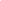 Veiklos pavadinimasĮvykdymo dataAtsakingasDalyviaiPOSĖDŽIAI, SUSIRINKIMAI, PASITARIMAIPOSĖDŽIAI, SUSIRINKIMAI, PASITARIMAIPOSĖDŽIAI, SUSIRINKIMAI, PASITARIMAIPOSĖDŽIAI, SUSIRINKIMAI, PASITARIMAIAdministracijos posėdis  „Dėl Kraštotyros dienos, skirtos Radviliškio krašto pažinimui veiklos organizavimo įvertinimo gimnazijoje analizės“.Spalio 3 d.Daiva KavaliauskienėVida MakutienėAdministracijos posėdis „Dėl gimnazijos veiklos viešinimo“.Spalio 11 d. po 3 pamokų direktoriaus kabineteLaimutis ŠkleinikasRima Juškienė, Jūratė Petraitienė, Inga Hokušienė, Dovilė Mikalauskaitė, Diana VariakojienėAdministracijos posėdis „Dėl 2017–2018 mokslo metais 5 klasėse išbandomos  Integruoto gamtos mokslų kurso programą 5–8 klasėms (IGMKP)“.Spalio 30 d.Laimutis ŠkleinikasIrena AugulienėMilda BaltuškienėRita KersnauskienėAdministracijos posėdis „Dėl namų darbų organizavimo“.Spalio 9 d. po 3 pamokų direktoriaus kabineteLaimutis ŠkleinikasRita Šlivinskaitė, Jūratė Petraitienė, Arūnas Paškevičius, Rožė Dilienė, Aušra Mickutė, Rūta ŠablevičienėAdministracijos  posėdis „Dėl  tarptautinio projekto „Perkeliamųjų gebėjimų vertinimas, 2020“ (ATS2020) įgyvendinimo“. Kaip nuo popierinio pereinama prie skaitmeninio portfelio, savivaldis mokymasis, vertinimas, įsivertinimas.Spalio 30 d.Laimutis ŠkleinikasInga HokušienėRima JuškienėDiana VariakojienėAdministracijos  posėdis „Dėl labdaros paramos vakaro organizavimo programos“.Spalio 6 d. po 6 pamokų direktoriaus kabineteLaimutis ŠkleinikasDiana Variakojienė, Dovilė Mikalauskaitė, Rita Ivoškienė, Kęstutis Meškauskas, Astijus Poška, Janina VasiliauskienėMokytojų tarybos posėdis ,,Dėl ugdomosios veiklos organizavimo, vadovavimo ir stebėsenos sistemos  Šeduvos gimnazijoje”,  „Dėl  „Edukacinės erdvės ir gamtos ekspozicijos gimnazijos aplinkoje“. Spalio 31 d.Laimutis ŠkleinikasVida MakutienėDaiva KavaliauskienėBendruomenės nariaiVaiko gerovės komisijos posėdis „Dėl 1,5 klasių ir naujai atvykusių mokinių  adaptacijos gimnazijoje“.Spalio 30 d.Daiva KavaliauskienėIlona Kučienė, Jūratė Juškienė, Sandra Jonaitienė, Engrita Diržienė, Aušra Aleknienė, Irena AugulienėVaiko gerovės komisijos posėdžiai:„Dėl smurto prevencijos gimnazijoje“ „Dėl socialinės pedagoginės ir psichologinės pagalbos teikimo organizavimo“„Dėl mokytojų, dirbančių su specialiųjų ugdymo poreikių turinčiais mokiniais, parengtų pritaikytų programų 2017–2018 m. m.“Kiekvieną antradienįDaiva KavaliauskienėMokinių rinkimai į Gimnazijos tarybą. Spalio 11 d.Edita VarneckienėAdministracijos ir mokinių savivaldos narių susitikimas  „Darbai gimnazijos labui“. Spalio 10 d.  po 3 pamokų konferencijų salėjeAdministracijaEdita VarneckienėGimnazijos tarybos posėdis. Spalio 26 d. 17 val. mokytojų kambaryjeLaimutis ŠkleinikasKlasių tėvų komitetų pirmininkaiMetodinių grupių posėdžiai „Dėl smurto prevencijos gimnazijoje“.Spalio 30 d.10.00 val.Arnola ŠukienėSpecialiųjų pedagogų metodinė grupėSpalio 30 d. 
10.00  val. Diana VariakojienėLietuvių kalbos ir socialinių mokslų metodinė grupėSpalio 30 d. 10.00 val.Inga HokušienėMenų, technologijų ir kūno kultūros mokytojų  metodinė grupėSpalio 30 d.10 val.Asta ČesnauskienėUžsienio kalbų metodinė grupėSpalio 30 d.10 val.Vaida ČepienėPradinių klasių mokytojų metodinė grupė„Internetinės sistemos „IQES online Lietuva“ panaudojimas mokytojo veiklos kokybei įsivertinti ir mokinių pažangai identifikuoti“ (grįžtamojo ryšio svarba). „Dėl smurto prevencijos gimnazijoje“.Spalio 30 d.10 val.Rima JuškienėGamtos ir tiksliųjų mokslų metodinė grupėDiskusija Šeduvos gimnazijos metodinėje taryboje „Mokinio  kompetencijų aplankas“ . Tarptautinio projekto „Perkeliamųjų gebėjimų vertinimas, 2020 (ATS2020)“ įgyvendinimas gimnazijoje. Kaip nuo popierinio pereinama prie skaitmeninio portfelio, savivaldis mokymasis, vertinimas, įsivertinimas.Spalio 31 d., 10.00–12.00 val.Inga HokušienėMetodinės tarybos nariaiUGDOMOJO PROCESO ORGANIZAVIMAS, DOKUMENTŲ RENGIMASUGDOMOJO PROCESO ORGANIZAVIMAS, DOKUMENTŲ RENGIMASUGDOMOJO PROCESO ORGANIZAVIMAS, DOKUMENTŲ RENGIMASUGDOMOJO PROCESO ORGANIZAVIMAS, DOKUMENTŲ RENGIMASMokinių turizmo renginių organizavimo tvarkos aprašas.Spalio 02–31Laimutis ŠkleinikasElektroninio dienyno tvarkymo nuostatai.Spalio 02–31Laimutis ŠkleinikasDarbo grupėSmurto prevencijos ir intervencijos vykdymo gimnazijoje tvarkos aprašas.Spalio 02–31Laimutis ŠkleinikasBudėjimo Šeduvos gimnazijoje tvarkos aprašas.Spalio 02–31Laimutis ŠkleinikasDarbo grupėUGDOMOJO PROCESO STEBĖSENAUGDOMOJO PROCESO STEBĖSENAUGDOMOJO PROCESO STEBĖSENAUGDOMOJO PROCESO STEBĖSENAPamokų stebėsena identifikuojant paradigmas, mokinių įsitraukimo lygį, aktyvinančių mokymo metodų taikymo veiksmingumą pamokose.Spalio 02–31Vida MakutienėDaiva KavaliauskienėPatyčių masto įvertinimo gimnazijoje tyrimas IQES platformoje.Spalio 02–31Sandra JonaitienėMilda BaltuškienėRima Juškienė8a,b klasių mokinių anglų kalbos lygio nustatymasSpalio 17 (per 2-3 pamokas)Rūta ŠablevičienėVirginija KaranauskienėAsta ČesnauskienėIa,b klasių mokinių anglų kalbos lygio nustatymasSpalio 16(per 4-5 pamokas)Asta ČesnauskienėSalomėja KrencienėJolanta StukonienėIIa,b klasių mokinių anglų kalbos lygio nustatymasSpalio 9(per 3-4 pamokas)Asta ČesnauskienėSalomėja KrencienėJolanta StukonienėIIIa,b  klasių mokinių anglų kalbos lygio nustatymasSpalio 12 (žodžiu per 1-3 pamokas)Spalio 26(raštu per 1-3 pamokas)Asta ČesnauskienėSalomėja KrencienėDUOMENŲ RINKIMASDuomenys apie neformaliojo švietimo veiklas lankančius mokinius (gimnazijoje ir už gimnazijos ribų). Informacija teikiama Radviliškio rajono savivaldybės švietimo, kultūros ir sporto skyriui.Spalio 02–31Daiva KavaliauskienėDovilė MikalauskaitėKlasių auklėtojai, būrelių vadovaiDuomenys apie mokinių naudojimąsi gimnazijos rūbine ir spintelėmis.Spalio 02–31Klasių auklėtojaiKlasių seniūnaiDuomenys apie pedagogų dalyvavimą kvalifikacijos kėlimo renginiuose 2016–2017, 2017–2018 mokslo metais.Informacija teikiama Radviliškio rajono savivaldybės švietimo, kultūros ir sporto skyriui.Spalio 02–31Laimutis Škleinikas, Janina ŠilkaitienėDuomenys apie mokinius, nelankančius mokyklos. Informacija teikiama Radviliškio rajono savivaldybės švietimo, kultūros ir sporto skyriui.iki spalio 9d.Rožė DilienėInformacija apie prevencijos vykdymą (vaiko minimalios ir vidutinės priežiūros priemonės). Informacija teikiama Radviliškio rajono savivaldybės švietimo, kultūros ir sporto skyriui.iki spalio 9d.Rožė DilienėRENGINIAIRENGINIAIRENGINIAIRENGINIAIKoncertas Šeduvos bažnyčioje.Spalio 1 d.Kęstutis MeškauskasŠeduvos gimnazijos orkestrasAplikacija „Laumžirgiai“ (kolektyvinis 5–6 klasių mokinių darbas).Spalio 2d.Jolanta AkučkienėVita KasarauskienėGimnazijos bendruomenėSpecialiojo skyriaus grupės „Spindulėliai“ auklėtinių darbelių paroda.(skirta Pasaulinei gyvūnų dienai).Spalio 3d.Violeta ŠarauskienėVita KasarauskienėGimnazijos bendruomenėTarptautinė mokytojų diena.Spalio 6 d.Dovilė MikalauskaitėVirginija Karanauskienė, Rožė DilienėGimnazijos bendruomenėIntegruota anglų kalbos ir gamtos ir žmogaus pamoka „Išskrendančius paukščius palydint“.Spalio 5 d.Rūta ŠablevičienėAsta ČesnauskienėIrena Augulienė5  klasių mokiniaiPasaulinės regėjimo dienos paminėjimas.Spalio  d.Aušra MisiukevičienėTarptautinio eTwinning projekto „Once upon a time…“ vykdymas.Spalis–gruodisVita KasarauskienėAušra Poškienė2b klasėNuotraukų ekspozicija, skirta „Pagyvenusių žmonių dienai“,Spalio 2–4 d.Inga RutkauskienėDaiva Mačiūnienė1–4 pradinių klasių mokiniai, mokytojai, kiti bendruomenės nariai ir Šeduvos globos namų bendruomenėAkcija „Apibėk mokyklą“,Spalio 2–6 d.Vaida Čepienė1 – 4 pradinių klasių mokiniai, mokytojosAnglų k. 4-ų klasių mokinių konkursas – paroda „Sveikinimas mokytojui 2017“.Spalio 2–6 d.Virginija Karanauskienė4 pradinių klasių mokiniaiLR Konstitucijos egzamino I-asis etapas. Spalio 3 d.9.00 val.Inga DryžaitėJolanta SabutienėEdita Varneckienė5-IV klasių mokiniaiEgzaminas vykdomas 206, 207 kabinetuose.Vykdytojai Inga Dryžaitė ir Jolanta Stukonienė.Egzaminą vertina Inga Dryžaitė, Jolanta Sabutienė, Edita VarneckienėLietuvos specialiosios olimpiados rudens kroso čempionatas (Kazlų Rūda).Spalio 4 d.Arūnas BagdonasSandra SkromanienėRima VaranauskienėSpecialiojo ugdymo skyriaus mokiniaiIntegruota diena „Mano augintinis“, skirta Pasaulinei gyvūnų globos dienai paminėti.Spalio 4 d.Lina Paškevičienė,Vaida Čepienė1–4 pradinių klasių mokiniai, mokytojai, kiti bendruomenės nariaiTarptautinis fotografijų konkursas „Skaitykime kartu“, skirtas Pasaulinei gyvūnų dienai paminėti. Spalio 4d.– lapkričio 6d.Vita KasarauskienėAušra PoškienėGimnazijos bendruomenėPrevencinių programų integravimas į ugdymo turinį. Krašto apsaugos diena.Spalio 6 d.Vida MakutienėVytautas MockevičiusŠiaulių regiono Karo prievolės ir komplektavimo skyriaus kapitonas Eldaras GilysGimnazijos bendruomenėPopietė „Rudens gėrybės ir estafetės“.Spalio 9 d. 16 val.Kristina Butkuvienėgrupių auklėtojosSpecialiojo ugdymo skyriaus popietinių grupių mokiniaiIntegruota savaitė „Saugaus eismo ABC“.Spalio 9–13d.Lina PaškevičienėVaida Čepienė1–4 pradinių klasių mokiniaiEdukacinė ekskursija į Joniškėlį „Tamsoje atgyja Karpių dvaro istorijos“.Spalio 10 d. Virginija Diržinauskienė8b klasės mokiniaiMokinių darbų paroda „Rudens dovanos“.Spalio 10–13 d.Laimutė Andriuškevičienė Audronė PetraitienėSpecialiojo ugdymo skyriaus mokiniaiMokomoji pažintinė ekskursija į Šiaulių r. mini ZOO.Spalio 11 d.Loreta ButkienėAušra DrukteinienėSpecialiojo ugdymo skyriaus mokiniaiNetradicinės pamokos „Būk saugus kelyje“. Dalyvauja Radviliškio r. policijos komisariato pareigūnai.Spalio 12 d.Elvyra Lapinskienė 1–4 pradinių klasių mokiniaiII as Lietuvos Respublikos Konstitucijos egzamino etapas Spalio 12 d.Inga DryžaitėMantas Lilionis IIbParoda bibliotekoje „Vincui Krėvei-Mickevičiui – 135”.Spalio 13d.Vita KasarauskienėGimnazijos bendruomenėIntegruotas edukacinis gamtos mokslo ir lietuvių kalbos užsiėmimas„Maži ežiuko sapnai“.Lektorius – gamtininkas, rašytojas, nacionalinių ekspedicijų dalyvis Selemonas Paltanavičius.SpalisVita Kasarauskienė1–4 klasės,  Specialiojo ugdymo  skyriaus mokiniaiIntegruotas edukacinis gamtos mokslo užsiėmimas „Eime į gamtą“.Lektorius – gamtininkas, rašytojas, nacionalinių ekspedicijų dalyvisSelemonas Paltanavičius.Spalis Vita Kasarauskienė5–12 klasėsMokytojaiParoda, skirta Selemono Paltanavičiaus kūrybai.Spalis Vita KasarauskienėGimnazijos bendruomenėParoda bibliotekoje „Maironiui – 155”.Spalio 15 d.Vita KasarauskienėGimnazijos bendruomenėAkcija  „Auk, medeli“ (pagal projektą  „Langas į gamtą“).Spalio 20 d.Virginija PranienėLoreta ButkienėArnolda ŠukienėSpecialiojo ugdymo skyriaus mokiniaiRudens gėrybių paroda „Dėdė Derlius“ (pagal tęstinį projektą „Metų laikai – vaikystės draugai“).Spalio 17–27 d.Daiva MačiūnienėAušra Poškienė1–4 pradinių klasių mokiniaiTarptautinis klasių mainų projektas „Kūryba jungia žmones“ su Latvijos Jurmalos vidurine mokykla.Spalio 19–21 d.Daiva KavaliauskienėSalomėja KrencienėInga HokušienėNatalija BogopriimecaMokinių, dalyvaujančių projekte, grupėProjektas „Informatika pradiniame ugdyme“. Kūrimas ir išbandymas informatikos turinio pradinėse klasėse.Visus metusDaiva KavaliauskienėVaida ČepienėVaida Čepienė, Lina Paškevičienė, Aušra Poškienė, Inga Rutkauskienė, Daiva Mačiūnienė, Jūratė JuškienėProjekto „Neformaliojo vaikų švietimo paslaugų plėtra“ įgyvendinimas. Edukacinis užsiėmimas „Teatras kitaip“ Asmenybės ugdymo centre Vilniuje.Spalio 20 d.Aušra Mickutė5–8 klasių mokinių komandaParoda, skirta Lietuvos Konstitucijos dienai paminėti.Spalio 23d.Vita KasarauskienėGimnazijos bendruomenėNacionalinė aplinkosaugos olimpiada.Spalio 25 d.Irena Augulienė7–8 klasių mokiniaiLietuvos pradinių klasių mokinių kompiuterinių piešinių konkursas „Mano svajonė“ (mokyklinis etapas)                                       	Spalio mėn.Vaida ČepienėJūratė JuškienėLina Paškevičienė1–4 pradinių klasių mokiniaiViktorina „Klausimėlis“.Spalio mėn.Vita Kasarauskienė2–4 klasių mokiniai